NEVEZÉSI LAPA Magyar Minőség Háza® 2017. Díj pályázathozTudomásul vesszük, hogy a Társaság fenntartja azt a jogot, hogy a termék/szolgáltatás kiválóságáról a valóságban is bizonyítékot szerezzen, ezért bekérheti a pályázat tárgyának mintáját és/vagy a helyszínen is végezhet vizsgálatot. Kötelezzük magunkat, hogy a díj elnyerése esetén a díjra való bármilyen hivatkozást csak az átadás évszámának közlésével együtt végzünk, hatósági eljárás indulása esetén a MMT-t arról haladéktalanul értesítjük.Kelt:      , 2017.       hó      . napP.h.cégszerű aláírásAláíró(k) neve:            A pályázati feltételek és teljesítésük igazolásaKelt      , 2017.       hó      . napP. h.cégszerű aláírásAláíró(k) neve:            Nevezési határidő:2017. október 03.Kérjük, hogy a kitöltött űrlapot elektronikus formátumban is szíveskedjenek megküldeni!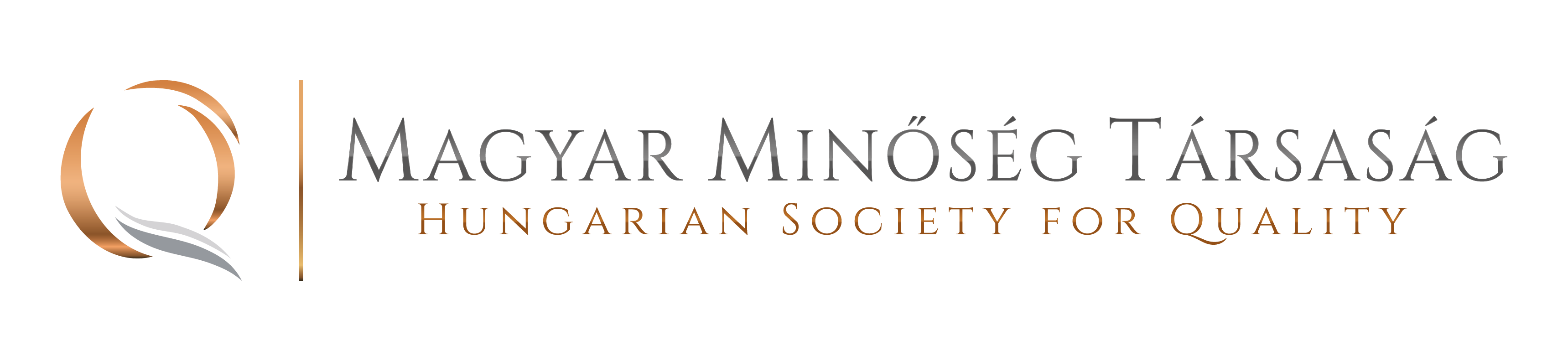 Reizinger Zoltán ügyvezető igazgató1082 Budapest, Horváth Mihály tér 1.1450 Budapest, 9. Pf. 36.Telefon: (1)215-6061e-mail: titkarsag@quality-mmt.hu A pályázó (szervezet) megnevezéseszékhelyepostázási címeA pályázó a Magyar Minőség Társaság tagjaIgen Igen Igen Nem Nem Számlázási név, számlázási cím A szervezet vezetőjének neve, munkaköreA szervezet vezetőjének neve, munkaköretelefon:
     e-mail:      @     e-mail:      @     e-mail:      @     fax:
     A pályázat ügyintézésével megbízott személy neve, munkaköreA pályázat ügyintézésével megbízott személy neve, munkaköretelefon:      
mobil:      telefon:      
mobil:      e-mail:     @     e-mail:     @     fax
      A termék/szolgáltatás megnevezéseA termék/szolgáltatás jellegetermék , termékcsalád, szolgáltatás,
egyéb:      termék , termékcsalád, szolgáltatás,
egyéb:      termék , termékcsalád, szolgáltatás,
egyéb:      termék , termékcsalád, szolgáltatás,
egyéb:      termék , termékcsalád, szolgáltatás,
egyéb:      Egyéb azonosító jel, ábra, szám, stb.Pályázati feltételA csatolt mellékletek megnevezése
(a pályázó tölti ki)db/oldalKitöltött, cégszerűen aláírt nevezési lap (nyomtatva, eredeti aláírásokkal)Kitöltött, cégszerűen aláírt nevezési lap (nyomtatva, eredeti aláírásokkal)A szervezet rövid bemutatása különös tekintettel a minőségirányítási rendszer működésére (maximum 2 oldal)Tanúsítás, beszállítói minősítés, a minőség egyenletességét bizonyító egyéb dokumentum (ISO 9001, QS 9000, VDS6, TS 16949, AQAP, Integrált rendszer, stb.)A termék/szolgáltatás kiemelkedő tulajdonságainak leírásaA termék/szolgáltatás kiváló minőségét bizonyító dokumentumok (díjak, oklevelek, vizsgálati jegyzőkönyvek, vevői nyilatkozatok, stb.)A termék/szolgáltatás környezetbarát jellegének igazolása, amennyiben az értelmezhető (Környezetbarát termékminősítés, KIR tanúsítás, stb.)A terméket/szolgáltatást bemutató fotó, prospektus, egyéb elektronikus adathordozó (CD, DVD)Amennyiben nem hazai előállítású a termék/nem itthon nyújtott a szolgáltatás, a hazai fejlesztést igazoló dokumentumok